Shop, Distributive and Allied Employees AssociationTasmanian BranchELECTION NOTICE - E2022/147Scheduled ElectionFair Work (Registered Organisations) Act 2009Nominations are called for:Nominations, which must be in writing and comply with the registered rules of the Organisation, may be made at any time from 07/11/2022.A nomination form is available for electronic completion on the AEC Portal, www.aec.gov.au/ieb/. However, the nomination form must then be lodged in accordance with the Organisation's rules (see below).Additional forms are available from the Returning Officer.  Prospective candidates and nominators should verify their financial status and any other qualifications required by the Organisation's rules prior to lodging nominations.Nominations must reach the Returning Officer via the lodgement method(s) stipulated below not later than 12:00 Noon Australian Eastern Daylight Time (AEDT) on 21/11/2022.How to lodge nominations, nominations must be lodged via the following method(s):By Portal: Australian Electoral Commission Portal, www.aec.gov.au/ieb/By Email: A properly completed nomination form including all necessary signatures and attachments may be scanned and submitted as a pdf file to IEBnominations@aec.gov.auPLEASE NOTE: Emails to the AEC inbox that appear to be spam may be blocked. It is the responsibility of senders to ensure that their email reaches the AEC before the deadline for nominations.In order to be able to be received by the AEC, emails (including attachments) should be no greater than 6 MB in size.You may call 02 9375 6366 to enquire about the status of your nomination quoting ‘E2022/147”Withdrawing NominationsNominations cannot be withdrawn after 12:00 Noon Australian Eastern Daylight Time (AEDT) on 21/11/2022.Voting PeriodThe ballot, if required, will open on 12/12/2022 and close at 10:00am Australian Eastern Daylight Time (AEDT) on 09/01/2023.ScrutineersEvery candidate shall be entitled to appoint a scrutineer to act on his or her behalf provided that such person is not a candidate.  A Scrutineer Appointment form is available from the Returning Officer.Other InformationChanged Address? Advise the Organisation now.Please Note: A copy of the AEC's election report can be obtained from the Organisation or from the Returning Officer after the completion of the election.Lachlan SymondsReturning Officer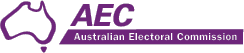 Telephone: 02 9375 6366Email: iebevents@aec.gov.au7/11/2022Tasmanian Branch